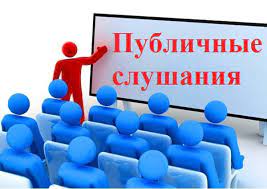 Межрегиональное управление уведомляет о проведении 10.06.2021 публичных обсуждений результатов правоприменительной практики, руководств по соблюдению обязательных требований по итогам работы за 2020 год.В ходе мероприятия состоится обсуждение актуальных организационных, правовых, информационных проблем, связанных с реализацией требований нормативных правовых актов. Также будут рассмотрены типовые нарушения обязательных требований с возможными мероприятиями по их устранению, результаты проверочных мероприятий, результаты административного и судебного оспаривания решений должностных лиц органа государственного надзора. Мероприятие состоится в 14:00 по местному времени по адресу: г.Волгоград, пр. Университетский, д. 26 (Волгоградский государственный аграрный университет).К участию приглашаются представители юридических лиц, осуществляющих хозяйственную деятельность на территории Волгоградской области, представители общественных организаций и органов исполнительной власти, представители других надзорных ведомств, органов прокуратуры.На сайте территориального органа в целях подготовки к проведению публичных мероприятий, организована «обратная связь»: размещена Анкета (по форме) для сбора предложений и замечаний по применению природоохранного законодательства. Заполненную Анкету о проблемных вопросах правоприменительной практики при осуществлении Межрегиональным управлением по контролю (предложения и замечания по размещенным проектам докладов размещенным в разделе «Природопользователям» в подразделе «Правоприменительная практика») можно направить до 31.05.2021 года на электронный адрес Межрегионального Управления: rpn30@rpn.gov.ru.Подразделение ответственное за проверку, анализ и учет поступающей информации – Межрегиональный отдел правового и кадрового обеспечения, профилактики коррупционных и иных правонарушений Межрегионального Управления, контактный телефон: 8 (8512) 24 20 36. По организационным вопросам обращаться в межрегиональный отдел информационно-аналитического и административно-хозяйственного обеспечения по телефону: 8 (8512) 24 90 83/ 8 (8512) 24 35 85.